Task:     Create a poster illustrating the meanings of various Japanese greetings. Include a picture clearly showing the meaning of the greetingWrite the romaji and hiragana for each greetingTranslate the greeting into EnglishExample poster: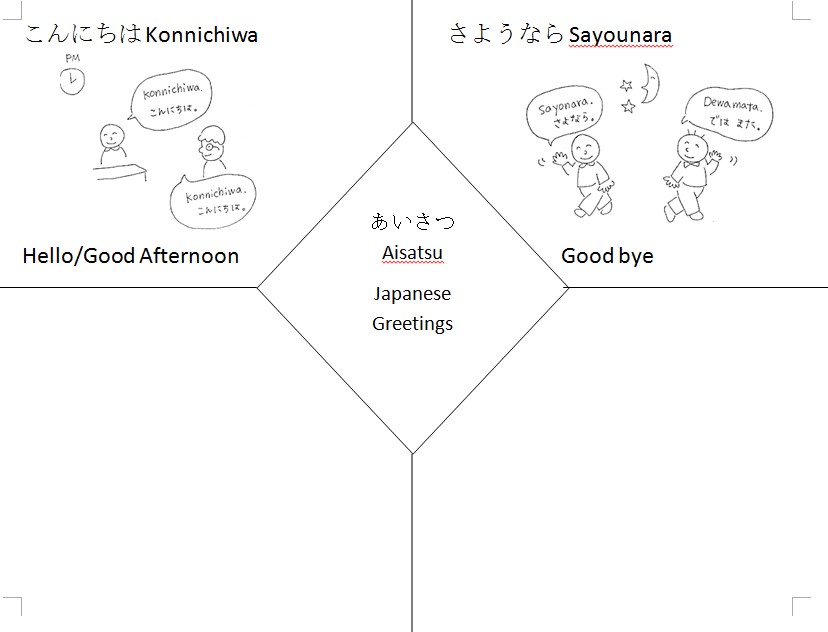 Marking criteria:Score51020TotalHiraganaDrawn, but not accurate.Drawn mostly accurately; few errors.Hiragana is drawn accurately and perfectly.PictureHas pictures, but unclear as to what they represent.Pictures mostly represent word(s).Pictures are accurate and well-drawn.RomajiHas romaji, but doesn’t match up with the hiragana.Has romaji, but not for everything or few do not match up.Romaji matches and is shown in the examples.TranslationTranslations do not match up more than 50% of the time.Translations match up 90-50% of the time.Translations match more than 90% of the time.Creativity/EffortLittle to no effort shown.Good time spent, but could be better.Beautifully done; time well spent.Total: